Saturday is a special day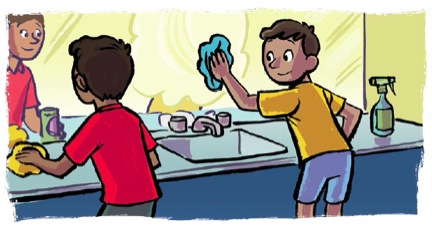 It's the day we get ready for SundayWe clean the house,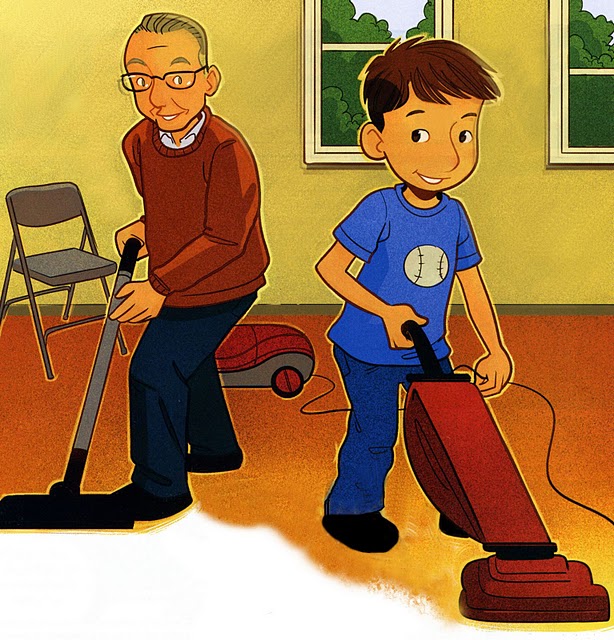 And we shop at the storeSo we won't have to work until Monday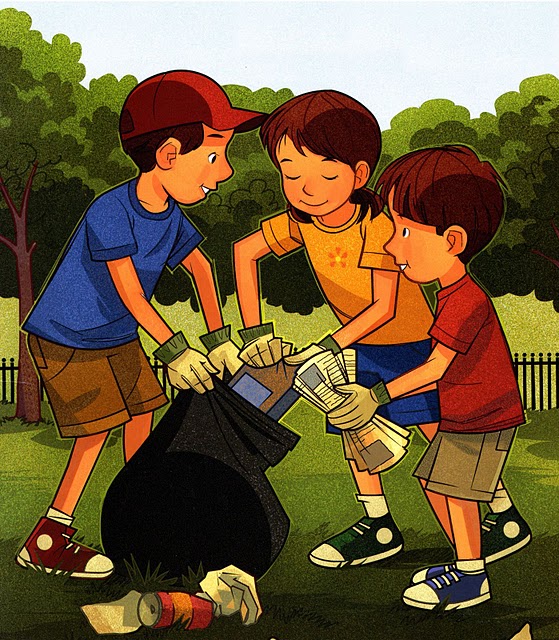 We brush our clothes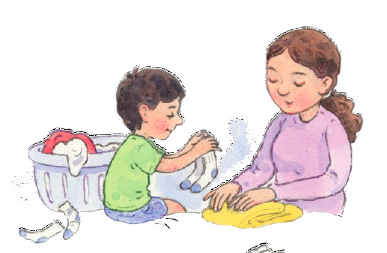 And we shine our shoesAnd we call it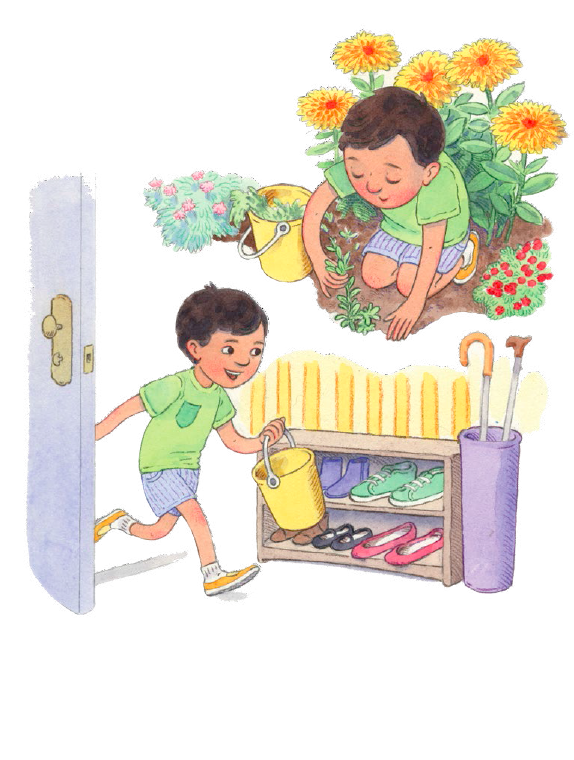 Our get-the-work-done dayThen we trim our nails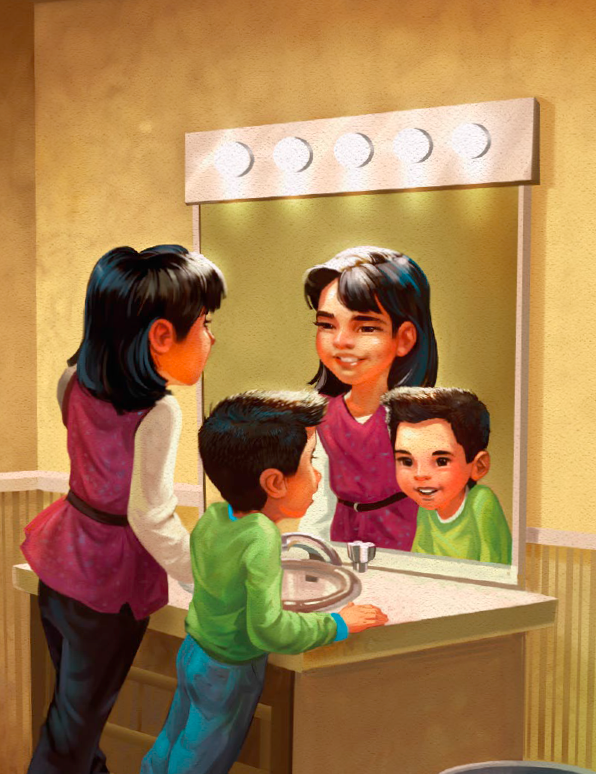 And we shampoo our hairSo we can be ready for Sunday!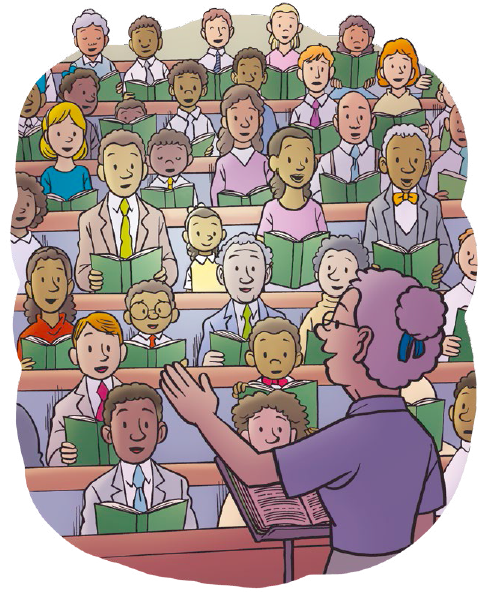 